Slavení prvních pátků a prvních sobot v měsíci aneb 
už máte vymyšlené duchovní novoroční předsevzetí? Víme, že první pátky v měsíci jsou zasvěceny Nejsvětějšímu Srdci Pána Ježíše. Ale víme proč?V druhé polovině XVII. století se Pán Ježíš zjevil francouzské mystičce Markétě Marii Alacoque a předal jÍ poselství, které v našem životě víry může mnohé změnit. Této světici, sestře kláštera Navštívení v Paray-le-Monial, Ježíš ukázal své srdce a řekl: "Toto je srdce, které tak milovalo lidi, že jim dalo vše, co mělo." Zároveň jí ale tlumočil svou stížnost – stěžoval si na nevděk lidí, kteří na Jeho nekonečnou lásku odpovídají chladem a nezájmem nebo dokonce neúctou.Jinak řečeno – je mnoho lidí, kteří, přestože mají víru, nechápou význam Kristovy lásky. Nechápou, že sám lidský život není nic jiného než láska. Nechápou zvláště to, že Kristova přítomnost v Nejsvětější Svátosti je vrcholem lásky, a že na světě není nic důležitějšího než milovat Ježíše v Eucharistii, přijímat Ho a uctívat.Během zjevení se pak Kristus obrací na Markétu s otázkou: "Chceš alespoň ty patřit mezi mé přátele, chceš mi udělat radost a dát mi náhradou za nevděk lidí své přátelství?" Poselství, které se šíří z Paray-le-Monial, je tedy výzvou k přátelství s Bohem, k přátelství s Kristem. Kristus se stal člověkem – a lidé potřebují lásku a přátelství druhých lidí. I On přijal skutečnost, že bude potřebovat své přátele. V Getsemanské zahradě názorně vidíme, že Mu Jeho přátele nebyli takovou oporou, jakou by právě v té chvíli potřeboval.Tak jako kdysi oslovil Markétu Marii, ptá se nás všech, jestli stojíme o Jeho přátelství. Je to naléhavá výzva zaznívající z Paray-le-Monial. Chceme i my být Kristovými přáteli?Během setkání Pán Ježíš předal sestře Markétě Marii sliby nasměrované ke ctitelům Jeho Srdce. Byly popsané v dopisech. Už po její smrti rozptýlené informace byly sebrány a sestaveny ve známých 12 slibů:Budu je těšit ve všech jejich útrapách a protivenstvích.Budu žehnat všem jejich pracím a podnikům.Dám jim všechny milosti potřebné jejich stavu.Budu jejich bezpečným útočištěm v životě, ale zvlášť v hodině smrti.Hříšníci naleznou v mém Srdci pramen a nekonečné moře milosrdenství.Duše vlažné se stanou horlivými.Horliví se brzy povznesou k velké dokonalosti.Kněžím dám milost, že přivedou k pokání i nejzatvrzelejší hříšníky.Rodinám, v nichž se bude mé Srdce uctívat, dám pokoj a mír.Budu žehnat domům, v nichž bude vystaven a ctěn obraz mého Srdce.Jména těch, kteří tuto úctu rozšiřují, budou navždy v mém Srdci.Těm, kteří po devět měsíců každý první pátek půjdou k Svatému Přijímání, dám milost, že vytrvají v kajícnosti až do konce a nezemřou ve stavu nemilosti. Mé Srdce jim bude bezpečným útočištěm.Zaslíbení, především poslední z nich, nelze chápat jako pověru či jako laciný recept, jak "spolehlivě dosáhnout nebe". Máme je chápat a vykládat na základě Písma svatého a učení církve. Zaslíbení jsou součástí božské pedagogiky: Ježíš chce tímto způsobem k sobě přitahovat lidská srdce. To, co Pán žádá, je naše láska, celý náš život, naše předsevzetí k hlubokému křesťanskému životu.Pozice CírkveApoštolský Stolec teprve po přísných a důkladných vyšetřeních dovolil slavení svátku a také uctívání obrazů Ježíšova Srdce v dnes všedně přijatých formách. Podruhé Církev nepřímo potvrdila zjevení, která obdržela sv. Markéta Marie Alacoque, když po přísném procesu vyzvedla ji ke slávě oltářů. Její beatifikace se uskutečnila v roce 1864 a kanonizace v roce 1920. Prvním z papežů, který potvrdil pobožnost k Srdci Pána Ježíše a také svátek některých diecézí a řádů, byl Klement XIII. Udělal to v roce 1765 - tedy skoro 100 let po zjeveních. Rozhodujícím však v této věci bylo memorandum polských biskupů poslané papežovi v roce 1765. Memorandum udává nejprve historický vývoj kultu, následně dokazuje hluboce jeho správnost a dobra, která vyplývají z té pobožnosti. Papež Pius IX. v roce 1856 rozšířil svátek Srdce Pána Ježíše na celou Církev. Lev XIII. 31. prosince 1899 odevzdal péči Ježíšova Srdce celou Církev a lidský rod.Pobožnost k Srdci Ježíše klade rovněž závazky. Člověk by neměl zneužívat dobroty Božího Srdce. Měl by k tomuto Srdci mít neomezenou důvěru. Proto nejen, že může, ale měl by se utíkat k tomuto Srdci ve všech svých potřebách. Neměl by zraňovat tohoto Srdce novými hříchy. Avšak když nás lidská slabost požene nově do bahna hříchu a otroctví satana, máme právo vždycky důvěřovat Božímu milosrdenství, které je připraveno přijít k nám s pomocí a vysvobodit nás.Kdo v některé rodině Božského Srdce poznal Krista, ten nemůže zůstat němým; musí mluvit o svém velikém štěstí. Také je chce jiným zprostředkovat. Stane se apoštolem.ZASLÍBENÍ PRVNÍCH SOBOT V MĚSÍCIPodobně jako jsou první pátky v měsíci zasvěceny Nejsvětějšímu Srdci Ježíšovu, slavením prvních sobot v měsíci se zasvěcujeme Mariinu Neposkvrněnému Srdci na smír za urážky, rouhání a lhostejnosti, kterými je její Srdce uráženo. K tomu nás vybízela sama Panna Maria ve Fatimě již před sto lety. TŘETÍ ZJEVENÍ PANNY MARIE 13. července 1917 se ve Fatimě třem pasáčkům – Lucii, Františkovi a Hyacintě – Panna Maria zjevila potřetí a ukázala jim peklo. V tomto zjevení pasáčkům řekla, že si přeje, aby se ve světě ustanovila úcta k jejímu Neposkvrněnému Srdci, a také hovořila o smírném svatém přijímání v první soboty v měsíci. "Viděli jste peklo, kam se dostávají duše ubohých hříšníků. Aby je zachránil, chce Bůh ve světě zavést úctu k mému Neposkvrněnému Srdci. Jestliže lidé udělají, co vám řeknu, mnoho duší se zachrání a bude mír..." VELKÝ PŘÍSLIBO osm let později, 10. prosince 1925, se Panna Maria zjevila Lucii a řekla: "Dcero, pohleď na mé Srdce, ovinuté trny, kterými je nevděční lidé probodávají rouháním a nevděkem. Snaž se alespoň ty mě potěšit a řekni, že slibuji všem, kdo se po dobu pěti měsíců v první sobotu vyzpovídají, přijmou svaté přijímání, pomodlí se růženec a stráví 15 minut při rozjímání 15 tajemství růžence, že jim budu blízko v hodině smrti se všemi milostmi, které potřebují ke spáse.“ PROČ PRÁVĚ PĚT PRVNÍCH SOBOT? Panna Maria ve Fatimě vybízí k 5 prvním sobotám, protože existuje 5 urážek a rouhání proti Neposkvrněnému Srdci Panny Marie:1. rouhání proti Neposkvrněnému Početí Panny Marie, 2. rouhání proti jejímu Panenství, 3. rouhání proti jejímu Božskému Mateřství, 4. rouhání těch, kteří otevřeně zasévají do srdcí dětí lhostejnost a dokonce i nenávist vůči Matce Boží, 5. urážky těch, kteří ji hanobí v jejích obrazech a sochách. VELKÁ PŘISLÍBENÍ K POBOŽNOSTI PĚTI PRVNÍCH SOBOT K pobožnosti pěti prvních sobot byla dána velká přislíbení: "Všem, kdo po pět po sobě následujících prvních sobot v měsíci splní požadované podmínky, slibuji, že při nich budu v hodině smrti se všemi milostmi potřebnými ke spáse jejich duše." PODMÍNKY SMÍRNÝCH POBOŽNOSTÍ PRVNÍCH SOBOT V MĚSÍCI 1. svatá zpověď, 2. svaté přijímání na smír, 3. pět desátků svatého růžence,4. rozjímání o tajemství sv. růžence o jednom nebo více tajemstvích (15 minut). Zpověď je možné vykonat před nebo po první sobotě s úmyslem smíru za urážky Neposkvrněného Srdce Panny Marie; další tři podmínky však musí být splněny v den první soboty. Toto vše konat s úmyslem na smír Neposkvrněného Srdce Panny Marie pět po sobě jdoucích prvních sobot. DEVĚT PRVNÍCH SOBOT Panna Maria žádala prostřednictvím fatimské Lucie pět sobot, Spasitel však mluvil o devíti. Sestře Konsolátě to zdůvodnil takto: "Prosba mé Matky o prvních pět sobot je projev její pokory, kterou má i v nebi, protože se necítí hodna stejné úcty. Moje prosba je však projevem mé lásky, která nemůže snést, abych dostal více než ta, se kterou jsme v lásce spojeni." ZÁVĚREM Nebojte se slavení prvních pátků či sobot – text je sice obsáhlý, ale ve stručnosti se dá říci, že obětujeme Pánu jednou za měsíc zhruba hodinu svého času. A to ve srovnání s tím, co pro nás vykonal Ježíš, snad nelze brát ani jako oběť. Proto se navzájem povzbuzujme k slavení a uctívání Srdce Panny Marie a nebuďme hluší a lhostejní k jejímu přání. 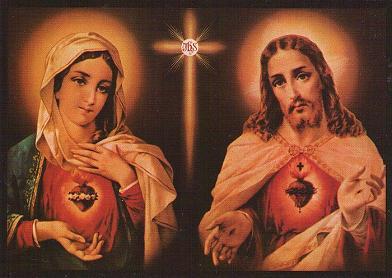 JEŽÍŠOVA ZASLÍBENÍ PRO NOVÉNU PRVNÍCH SOBOT DEVÍTI PO SOBĚ JDOUCÍCH MĚSÍCŮ KE CTI NEPOSKVRNĚNÉHO SRDCE MARIINA • Všechno, co od mého Srdce vyprošují skrze Srdce mé Matky, jim udělím ještě během novény, když o to prosí s důvěrou. • Ve všech životních okolnostech pocítí podporu a požehnání mé Matky. • Mír, porozumění a láska zavládne v duších a rodinách. • V rodinách nebude svárů, zklamání a nespravedlnosti. • Manželé se nebudou rozvádět a rozvedení se zase vrátí k sobě. • Rodiny si budou rozumět a až do konce vytrvají v pravé víře. • Matky v požehnaném stavu zakusí zvláštní ochranu mé Matky a dosáhnou všeho, co pro sebe a své dítě vyprošují. • Chudým se dostane příbytku a chleba. • Duše získají zálibu v modlitbě a utrpení a naučí se milovat Boha, bližního i nepřátele. • Hříšníci neupadnou znovu do svých dřívějších hříchů a dosáhnou nejen odpuštění hříchů, ale dokonalou lítostí a láskou získají znovu křestní nevinnost. • Kdo tuto novénu vykoná v křestní nevinnosti, ani potom nebude mé Srdce urážet žádným těžkým hříchem až do smrti (platí zvláště pro děti). • Duše, která se upřímně obrátí k Bohu, ujde nejenom věčné záhubě, ale i očistci. • Vlažné duše zanechají své vlažnosti, vytrvají v horlivosti a v krátké době dosáhnou nejvyšší dokonalosti a svatosti. • Když rodiče nebo některý člen rodiny vykoná tuto novénu, nebude žádné dítě ani nikdo jiný z rodiny zavržen. • Z mládeže obdrží mnozí povolání k duchovnímu stavu. • Nevěřící obdrží milost víry a bloudící se zase vrátí k pravé církvi. • Duchovní a řeholníci zůstanou věrni svému povolání. Ti, kteří se zpronevěřili svému povolání, obdrží milost pokání a návratu. • Rodiče a představení obdrží pomoc nejen v duchovních, ale i hmotných starostech. • Duše se lehce vyprostí z pokušení těla, světa a ďábla. • Pyšní se v krátké době stanou pokornými, nenávistní se naplní láskou. • Horlivé duše zakusí lahodu modlitby a oběti. Neklid, strach nebo zoufalství je nebude trápit. • Umírající budou z tohoto světa odcházet bez smrtelného zápasu a bez útoků ďábla. Náhlá a nenadálá smrt je nepřekvapí. • Umírající dostanou tak velkou touhu po věčném životě, že se odevzdají do mé vůle a klidně zesnou v náručí mé Matky. • Při soudu zakusí zvláštní ochranu mé Matky. • Duše obdrží milost, aby nad mým utrpením a bolestmi mé Matky pocítily vnitřní soucit a lásku. • Ti, kteří touží po dokonalosti, obdrží jako vyznamenání hlavní ctnosti mé Matky: pokoru, čistotu, lásku. • Bude je provázet uklidnění, vnitřní a vnější radost ve zdraví a nemoci. • Duchovní osoby obdrží milost, aby neustále prožívaly přítomnost mé Matky, jakož i moc i přítomnost bez zvláštních obtíží. • Duše, které pokročily ve sjednocení se mnou, obdrží milost, že pocítí, že nežijí ony, ale já v nich – to znamená: miluji jejich srdcem, modlím se jejich duší, mluvím jejich jazykem, sloužím celou jejich bytostí. Ony poznají, že vše dobré, krásné, svaté, pokorné, mírné a poslušné, štěstí a divotvornost v jejich nitru jsem já sám. Já, Všemohoucí, Nekonečný, Samovládce, jediný Bůh, jediná Láska. • Duše, které vykonají tuto novénu, budou po celou věčnost zářit jako lilie kolem Neposkvrněného Srdce mé Matky. • Já, Boží Beránek, s Otcem i Duchem Svatým se budu věčně radovat z těchto duší, které září na Neposkvrněném Srdci mé Matky jako lilie a skrze mé Nejsvětější Srdce dojdou věčné slávy. • Duchovní osoby budou v úkonech víry a ctnostném životě snadno postupovat. K těmto zaslíbením Spasitelovým se připojuje ještě zaslíbení Nejblahoslavenější Panny: • Každou první sobotu se uzavírají brány pekla: nikdo nebude zavržen. Brány očistce se otevírají. Mnoho duší přijde do nebe. To je dílo milosrdné lásky mého Syna, kterou odměňuje ty duše, které uctívají mé Neposkvrněné Srdce!převzato z https://www.pallotini-pastorace.cz/prvni-patky(redakčně upraveno, kráceno)